                                                                       Arabic Assessment Test on the Alphabet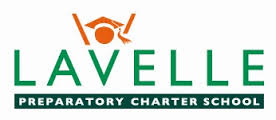    الاسم : .............................................        Connect the letters to make words: 1-     أ + ح + ب = ...............................................2-     ث + و + ب = ..............................................3-     ص + ب + ا + ح = .......................................4-     ج + د + ت + ي = .........................................5-     س + م + ي + ن = ........................................6-     ج + م + ل = ................................................7-     خ + ر + و + ف = .........................................8-     ب + ح + و + ث = .........................................9-     ط + ا + ل + ب = ...........................................10 -    ش + م + س = ............................................11-      ث + ل + ا + ث + ة  = ...................................12-      ح + ق + ي + ب + ة = ..................................13-      ق + ل + م = ................................................14-      ث + ع + ل + ب = ........................................15-     ت + ت + ك + و + ن = ...................................16-     ا + س + م + ه + ا  =  ....................................17-     و + ر + د + ة = ............................................18-     ع + ش + ر + و + ن = ..................................19-    م + د + ر + س + ة = .....................................20-   ي + ج + ر + ي = .......................................